АДМИНИСТРАЦИЯ КОЛПАШЕВСКОГО ГОРОДСКОГО ПОСЕЛЕНИЯПОСТАНОВЛЕНИЕ17.08.2022											   № 612Об утверждении Административного регламента предоставления муниципальной услуги «Выдача акта освидетельствования проведения основных работ по строительству (реконструкции) объекта индивидуального жилищного строительства с привлечением средств материнского (семейного) капитала»В соответствии с Федеральным законом от 3 июля 2016 года № 373-ФЗ «О внесении изменений в Градостроительный кодекс Российской Федерации, отдельные законодательные акты Российской Федерации в части совершенствования регулирования подготовки, согласования и утверждения документации по планировке территории и обеспечения комплексного и устойчивого развития территорий и признания утратившими силу отдельных положений законодательных актов Российской Федерации», Федеральным законом от 6 октября 2003 года № 131-ФЗ «Об общих принципах организации местного самоуправления в Российской Федерации», Федеральным законом от 27 июля 2010 года № 210-ФЗ «Об организации предоставления государственных и муниципальных услуг», на основании Устава муниципального образования «Колпашевское городское поселение»ПОСТАНОВЛЯЮ: 1. Утвердить Административный регламент предоставления муниципальной услуги «Выдача акта освидетельствования проведения основных работ по строительству (реконструкции) объекта индивидуального жилищного строительства с привлечением средств материнского (семейного) капитала» согласно приложению.2. Настоящее постановление опубликовать в Ведомостях органов местного самоуправления Колпашевского городского поселения и разместить на официальном сайте органов местного самоуправления Колпашевского городского поселения.3. Настоящее постановление вступает в силу со дня его официального опубликования.4. Контроль за исполнением настоящего постановления возложить на  заместителя Главы Колпашевского городского поселения Чукова А.А.Глава Колпашевскогогородского поселения						                                А.В.Щукин Е.А.Минина, 8 38 (254)56221ПриложениеУТВЕРЖДЕНОпостановление АдминистрацииКолпашевского городского      поселения от 17.08.2022  № 612Административный регламент предоставления муниципальной услуги «Выдача акта освидетельствования проведения основных работ по строительству (реконструкции) объекта индивидуального жилищного строительства с привлечением средств материнского (семейного) капитала»I. Общие положения1.1. Настоящий  административный  регламент  предоставления муниципальной  услуги (далее – Административный  регламент) устанавливает стандарт и порядок  предоставления  муниципальной  услуги  по  выдаче акта освидетельствования  проведения  основных  работ по строительству (реконструкции)  объекта индивидуального жилищного  строительства  (далее – ИЖС), осуществляемому с привлечением средств материнского  (семейного) капитала (далее – муниципальная услуга).Круг Заявителей1.2.  Заявителями на получение муниципальной услуги являются физические лица,  получившие государственный  сертификат на материнский (семейный) капитал. (далее — заявитель). 1.3. Интересы  заявителей,  указанных  в  пункте  1.2  настоящего Административного  регламента, могут представлять  лица, обладающие соответствующими полномочиями (далее – представитель).Требования к порядку информирования о предоставлении муниципальной услуги1.4. Информирование о порядке предоставления муниципальной услуги осуществляется:1) на информационных стендах, содержащих визуальную и текстовую информацию  о  муниципальной услуге, расположенных в помещениях многофункциональных центров  предоставления муниципальных услуг. 2) на официальном сайте органа местного самоуправления Колпашевского городского поселения в информационно-телекоммуникационной сети «Интернет»  http://kolpsite.ru/; 3) на Региональном портале государственных и муниципальных услуг (далее – Региональный портал); 4) на Едином портале государственных и муниципальных услуг (функций) (https:// www.gosuslugi.ru/) (далее – Единый портал);5) в государственной информационной системе «Реестр государственных и муниципальных услуг)(http://frgu.ru) (далее – Региональный реестр).6) непосредственно при личном приеме заявителя в Администрации Колпашевского городского поселения (далее  - Уполномоченный орган) или многофункциональном  центре  предоставления  государственных и муниципальных услуг (далее – многофункциональный центр);7) по телефону Уполномоченным  органом или многофункционального центра; 8) письменно, в том числе посредством электронной почты, факсимильной связи;1.5. Консультирование по вопросам предоставления муниципальной услуги осуществляется:1) в многофункциональных центрах предоставления государственных и муниципальных услуг при устном обращении - лично или по телефону;2) в интерактивной форме Регионального портала;3) в отделе градостроительства и землеустройства Администрации Колпашевского городского поселения при устном обращении - лично или по телефону; при письменном (в том числе в форме электронного  документа) обращении – на бумажном носителе по почте,  в электронной форме по электронной почте.1.6. Информация на Едином портале, Региональном портале о порядке и сроках  предоставления муниципальной услуги на основании сведений, содержащихся в Региональном реестре, предоставляется заявителю бесплатно.Доступ к информации о сроках и порядке предоставления муниципальной услуги осуществляется без выполнения заявителем каких-либо требований, в том числе без  использования  программного  обеспечения, установка которого на технические  средства  заявителя требует заключения лицензионного  или иного соглашения с правообладателем  программного обеспечения, предусматривающего взимание платы, регистрацию или  авторизацию  заявителя или предоставление им персональных данных. 1.7. При обращении заявителя лично или по телефону в соответствии с поступившим  обращением может быть предоставлена информация о месте нахождения  многофункционального центра предоставления государственных и муниципальных услуг, в  структурном подразделении органа местного самоуправления (адрес,  график  работы,  справочные  телефоны); о порядке предоставления муниципальной услуги, о способах и сроках подачи заявлений; о категориях  граждан, которым  предоставляется  муниципальная  услуга; о нормативных  правовых  актах,  регулирующих  вопросы  предоставления муниципальной  услуги;  о  перечне  документов, необходимых  для  рассмотрения заявления о предоставлении муниципальной услуги, о сроках приема и регистрации  заявления; о ходе предоставления муниципальной услуги; о месте размещения  на  официальном  сайте  информации  по  вопросам  предоставления муниципальной  услуги;  о  порядке  обжалования  действий  или  бездействия должностных лиц органа местного самоуправления. По письменному обращению должностные лица отдела, ответственного за предоставление муниципальной услуги, подробно в письменной форме разъясняют заявителю порядок предоставления муниципальной услуги и вопросы, указанные в настоящем пункте Административного  регламента, и в течение 30 (тридцати) дней со дня регистрации обращения направляют ответ заявителю.Информация по вопросам предоставления муниципальной услуги размещается на  официальном сайте органа местного самоуправления и на информационных стендах в  помещениях органа местного самоуправления  для работы с заявителями. 1.8. Информация, размещаемая на информационных стендах и на официальном сайте органа местного самоуправления в информационно-телекоммуникационной сети  «Интернет»,  включает  сведения  о  муниципальной услуге, содержащиеся в пунктах 2.1,  2.4, 2.5, 2.6, 2.7, 2.8, 2.9, 2.10, 2.11, 2.12, 5.1 Административного регламента,  информацию о месте нахождения, справочных телефонах, времени работы органа местного  самоуправления, о графике приема заявлений на предоставление муниципальной услуги.II. Стандарт предоставления муниципальной услугиНаименование муниципальной услуги2.1. Наименование муниципальной услуги - Выдача акта освидетельствования  проведения основных работ по строительству (реконструкции) объекта  индивидуального  жилищного строительства с привлечением средств материнского (семейного) капитала. (далее-услуга).2.2. В  предоставлении муниципальной услуги принимают участие уполномоченные  органы местного самоуправления (многофункциональные центры при наличии соответствующего соглашения о взаимодействии).При предоставлении муниципальной услуги органы местного самоуправления взаимодействует с: 1) Федеральной  службой государственной  регистрации,  кадастра  и картографии;2) Пенсионным фондом Российской Федерации.2.3. При предоставлении муниципальной услуги органу местного самоуправления  запрещается требовать от заявителя осуществления действий,  в том  числе  согласований,  необходимых  для  получения  муниципальной  услуги  и связанных  с  обращением  в  иные  государственные  органы  и  организации, за исключением получения услуг, включенных в перечень услуг, которые являются необходимыми и обязательными для предоставления муниципальной услуги. Нормативные  правовые  акты,  регулирующие  предоставление муниципальной услуги2.4. Предоставление муниципальной услуги осуществляется в соответствии с действующим законодательством. Правовой основой предоставления муниципальной услуги являются следующие нормативные правовые акты:Градостроительный кодекс Российской Федерации (Российская газета, № 290, 30.12.2004);Федеральный закон от 06.10.2003 № 131-ФЗ «Об общих принципах организации местного самоуправления в Российской Федерации» (Собрание законодательства Российской Федерации», 06.10.2003, № 40, ст. 3822);Федеральный закон от 27.07.2010 № 210-ФЗ «Об организации предоставления государственных и муниципальных услуг» (Российская газета, № 168, 30.07.2010);Федеральный закон от 29.12.2006 № 256-ФЗ «О дополнительных мерах государственной поддержки семей, имеющих детей» (Российская газета, № 297, 31.12.2006);постановление Правительства Российской Федерации от 12.12.2007 № 862 «О Правилах направления средств (части средств) материнского (семейного) капитала на улучшение жилищных условий» (Российская газета, № 284, 19.12.2007);постановление Правительства Российской Федерации от 18.08.2011 № 686 «Об утверждении правил выдачи документа, подтверждающего проведение основных работ по строительству (реконструкции) объекта индивидуального жилищного строительства, осуществляемому с привлечением средств материнского (семейного) капитала» (Российская газета, № 186, 24.08.2011).Описание результата предоставления муниципальной услуги2.5. Результатом предоставления муниципальной услуги является:1) акт освидетельствования проведения основных работ по строительству (реконструкции)  объекта ИЖС (по форме, утвержденной Приказом Минстроя России от 08.06.2021 № 362/пр). 2) решение об отказе в предоставлении муниципальной услуги в форме документа на бумажном носителе по форме, согласно приложению № 2 к настоящему Административному регламенту). 2.6. Результат предоставления муниципальной услуги представляется в форме документа на бумажном носителе или электронного  документа, подписанного электронной подписью в соответствии с требованиями Федерального закона от 06.04.2011 № 63-ФЗ «Об электронной подписи» (далее – Федеральный закон № 63-ФЗ).2.7. Срок предоставления муниципальной услуги -10 рабочих дней.2.8. Уполномоченный орган в течение 10 рабочих дней со дня регистрации заявления и документов, необходимых для предоставления муниципальной услуги в Уполномоченном органе, направляет заявителю способом указанном в заявлении один из результатов, указанных в пункте 2.5. Административного регламента.2.9. Приостановление предоставления муниципальной услуги действующим законодательством не предусмотрено.Направление  документа,  являющегося  результатом  предоставления муниципальной услуги в форме  электронного документа, осуществляется в день оформления и регистрации результата предоставления муниципальной услуги. Исчерпывающий перечень документов, необходимых в соответствии с законодательными или иными нормативными правовыми актами для предоставления муниципальной услуги, а также услуг, которые являются необходимыми и обязательными для предоставления муниципальных услуг, подлежащих представлению заявителем, способы их получения заявителем, в том числе в электронной форме, порядок их представления2.10. Для получения муниципальной услуги заявитель представляет следующие документы:1) Документ, удостоверяющий личность;2) Заявление:в форме документа на бумажном носителе по форме, согласно приложению № 1 к настоящему Административному регламенту; в электронной форме (заполняется посредством внесения соответствующих сведений в интерактивную форму), подписанное в соответствии с требованиями Федерального закона от 6 апреля 2011 года №63-ФЗ «Об электронной подписи» (далее –Федеральный закон №63-ФЗ), при обращении посредством Регионального портала;3) Документ, подтверждающий полномочия представителя (если  от  имени заявителя действует представитель);4) Копии правоустанавливающих документов, если право не зарегистрировано в Едином государственном реестре недвижимости.2.11. Заявление и прилагаемые документы могут быть представлены (направлены) заявителем одним из следующих способов:1) лично или посредством почтового отправления в Администрацию Колпашевского городского поселения;2)  через МФЦ;3)  через Региональный портал или Единый портал.2.11. Запрещается требовать от заявителя:1) представления документов и информации или осуществления действий, представление  или  осуществление  которых не  предусмотрено нормативными правовыми  актами, регулирующими отношения, возникающие в связи с предоставлением государственных и муниципальных услуг;2) представления документов и информации, в том числе подтверждающих внесение заявителем платы за предоставление муниципальных услуг, которые находятся в  распоряжении органов, предоставляющих  муниципальные услуги, иных органов местного  самоуправления либо подведомственных  государственным органам  или  органам  местного самоуправления  организаций, участвующих в предоставлении предусмотренных частью 1 статьи 1 Федерального закона государственных и муниципальных услуг, в соответствии с  нормативными правовыми актами  Российской Федерации, нормативными правовыми  актами субъектов Российской Федерации, муниципальными  правовыми актами, за  исключением документов, указанных в части 6 статьи 7 Федерального закона от 27 июля  2010 г. № 210 -ФЗ «Об организации предоставления государственных и муниципальных услуг»  (далее –Федеральный закон № 210-ФЗ);3)  осуществления действий, в том числе согласований, необходимых для получения муниципальных услуг и связанных с обращением в иные государственные органы, органы местного самоуправления, организации, за исключением получения услуг и получения  документов и информации, предоставляемых в результате предоставления таких услуг, включенных в перечни, указанные в части 1 статьи 9 Федерального закона № 210-ФЗ;4) представления документов и информации, отсутствие и (или) недостоверность  которых не указывались при первоначальном  отказе в приеме документов, необходимых  для  предоставления муниципальной услуги, либо в предоставлении муниципальной услуги, за исключением следующих случаев:изменение требований  нормативных правовых  актов, касающихся предоставления  государственной или муниципальной услуги, после первоначальной подачи заявления о  предоставлении муниципальной услуги;наличие ошибок в заявлении о предоставлении муниципальной услуги и документах,  поданных заявителем после первоначального отказа в приеме документов, необходимых для предоставления муниципальной услуги, либо в предоставлении муниципальной услуги и не включенных в представленный ранее комплект документов;истечение срока действия документов или изменение информации после первоначального отказа в приеме документов, необходимых для предоставления  муниципальной  услуги,  либо  в  предоставлении муниципальной услуги;выявление документально подтвержденного факта (признаков) ошибочного или  противоправного действия (бездействия) должностного лица органа предоставляющего   муниципальную услугу, муниципального служащего, работника многофункционального центра, работника организации, предусмотренной частью 1.1 статьи 16 Федерального закона № 210-ФЗ, при первоначальном отказе в приеме документов, необходимых для предоставления  муниципальной  услуги, либо в предоставлении муниципальной услуги, о чем в письменном виде за подписью руководителя органа, предоставляющего   муниципальную  услугу,  руководителя многофункционального центра при первоначальном отказе в приеме документов, необходимых  для  предоставления  муниципальной услуги, либо  руководителя  организации, предусмотренной  частью 1.1 статьи 16 Федерального  закона  №  210-ФЗ, уведомляется  заявитель, а также  приносятся извинения за доставленные неудобства.Исчерпывающий перечень документов, необходимых в соответствии с нормативными правовыми актами для предоставления муниципальной услуги, которые находятся в распоряжении государственных органов, органов местного самоуправления и подведомственных государственным органам или органам местного самоуправления организаций и которые заявитель вправе представить, а также способы их получения заявителями, в том числе в электронной форме, порядок их представления; государственный орган, орган местного самоуправления либо организация, в распоряжении которых находятся данные документы2.12. Получаются в рамках межведомственного взаимодействия:1) Выписка из Единого государственного реестра недвижимости;2) Сведения, содержащиеся в разрешении на строительство или уведомление о соответствии указанных в уведомлении о планируемом строительстве параметров объекта  индивидуального  жилищного  строительства установленным параметрам и допустимости размещения объекта индивидуального жилищного строительства на земельном участке. 3) Сведения о выданных сертификатах на материнский (семейный) капитал. 2.13. Заявитель вправе предоставить документы (сведения), указанные  в пункте 2.12. в  электронной форме или в форме электронных  документов, заверенных усиленной  квалифицированной подписью лиц, уполномоченных  на создание и подписание таких документов, при подаче заявления. 2.14. Запрещается требовать от заявителя документы, находящиеся в распоряжении государственных органов, органов местного самоуправления и подведомственных  государственным органам или органам местного самоуправления организаций. Непредставление заявителем документов, содержащих сведения, которые находятся  в  распоряжении государственных органов, органов местного самоуправления и  подведомственных государственным органам или органам местного самоуправления  организаций, не является основанием для отказа заявителю в предоставлении муниципальной услуги.Исчерпывающий перечень оснований для отказа в приеме документов, необходимых для предоставления муниципальной услуги2.15. Основаниями для отказа в приеме документов, необходимых для предоставления муниципальной услуги, являются:1)  представленные документы или сведения утратили силу на момент обращения за услугой (сведения документа, удостоверяющий личность; документ, удостоверяющий  полномочия  представителя Заявителя, в случае обращения за предоставлением услуги указанным лицом); 2) представление неполного комплекта документов, указанных в пункте 2.10. Административного регламента, подлежащих обязательному представлению заявителем;3)  представленные  документы,  содержат  недостоверные  и  (или) противоречивые сведения, подчистки,  исправления, повреждения, не позволяющие однозначно  истолковать  их  содержание, а также не заверенные в порядке, установленном законодательством Российской Федерации; 4)  подача заявления (запроса) от имени заявителя не уполномоченным на то лицом;5) обращение заявителя за муниципальной услугой в орган местного самоуправления,  подведомственную органу местного самоуправления организацию, не предоставляющие  требующуюся заявителю муниципальную услугу;6) неполное, некорректное заполнение полей в форме заявления, в том числе в интерактивной форме заявления на Едином портале; 7) электронные документы не соответствуют требованиям к форматам их предоставления и (или) не читаются;8) несоблюдение установленных статьей 11 Федерального закона № 63-ФЗ условий  признания действительности,  усиленной  квалифицированной электронной подписи»;9) заявитель не относится к кругу лиц, имеющих право на предоставление услуги.2.16. Перечень оснований для отказа в приеме документов, необходимых для получения муниципальной услуги, является исчерпывающим.2.17. Решение об отказе в приеме заявления и документов, необходимых для предоставления муниципальной услуги, может быть принято как во время приема заявителя,  так и после получения ответственным должностным лицом органа местного самоуправления  необходимых для предоставления муниципальной услуги документов (сведений) с  использованием межведомственного информационного взаимодействия, в срок 3 (три) рабочих дня.2.18. Решение об отказе в приеме документов, необходимых для получения муниципальной услуги, с указанием причин отказа направляется заявителю в личный кабинет Регионального  портала и(или) в МФЦ в день принятия решения об отказе в приеме документов, необходимых для получения муниципальной услуги либо вручается лично. 2.19. Запрещается отказывать в приеме заявления и иных документов, необходимых для предоставления муниципальной услуги, в случае, если заявление и документы, необходимые для предоставления муниципальной услуги, поданы в соответствии с информацией о сроках и порядке предоставления муниципальной  услуги, опубликованной на Едином портале.Исчерпывающий перечень оснований для отказа в предоставлении муниципальной услуги2.20. В ходе освидетельствования проведения основных работ по строительству объекта индивидуального жилищного строительства (монтаж фундамента, возведение стен и кровли) будет установлено, что такие работы не выполнены в полном объеме;2.21. В ходе освидетельствования проведения работ по реконструкции объекта индивидуального жилищного строительства будет установлено, что в результате таких работ общая площадь жилого помещения не увеличивается либо увеличивается менее чем на учетную норму площади жилого помещения, устанавливаемую в соответствии с жилищным законодательством Российской Федерации.2.22. Решение об отказе в выдаче акта освидетельствования доводится до сведения лица, получившего государственный сертификат на материнский (семейный) капитал, либо его представителя в течение 10 рабочих дней со дня получения заявления.2.23. Порядок, размер и основания взимания государственной пошлины или иной платы, взимаемой за предоставление муниципальной услуги.Муниципальная услуга предоставляется на безвозмездной основе.2.24. Перечень услуг, которые являются необходимыми и обязательными для предоставления муниципальной услуги, в том числе сведения о документе (документах), выдаваемом (выдаваемых) организациями, участвующими в предоставлении муниципальных услуг. Предоставление необходимых и обязательных услуг не требуется.2.25. Порядок, размер и основания взимания платы за предоставление услуг, которые являются необходимыми и обязательными для предоставления муниципальной услуги, включая информацию о методике расчета размера такой платы.Предоставление необходимых и обязательных услуг не требуется.2.26. Максимальный срок ожидания в очереди при подаче запроса о предоставлении муниципальной услуги, услуги, предоставляемой организацией, участвующей в предоставлении муниципальной услуги, и при получении результата предоставления таких услуг.2.27. Время ожидания при подаче заявления на получение муниципальной услуги - не более 15 минут.2.28. При получении результата предоставления муниципальной услуги максимальный срок ожидания в очереди не должен превышать 15 минут.2.29. Срок и порядок регистрации запроса заявителя о предоставлении муниципальной услуги и услуги, предоставляемой организацией, участвующей в предоставлении муниципальной услуги, в том числе в электронной форме2.30. При личном обращении заявителя в орган местного самоуправления с заявлением о предоставлении муниципальной услуги регистрация указанного заявления осуществляется в день обращения заявителя.2.31. При личном обращении в МФЦ в день подачи заявления заявителю выдается  расписка из автоматизированной информационная система многофункциональных центров  предоставления муниципальных услуг (далее  – АИС  МФЦ) с регистрационным номером, подтверждающим,  заявление отправлено и датой подачи  электронного заявления.2.32. При направлении заявления посредством Регионального  портала заявитель  в  день  подачи заявления  получает  в  личном  кабинете  Регионального портала и по  электронной почте уведомление, подтверждающее, что заявление отправлено, в котором  указываются  регистрационный  номер  и  дата  подачи заявления.Требования к помещениям, в которых предоставляется муниципальная услуга, к залу ожидания, местам для заполнения запросов о предоставлении муниципальной услуги, информационным стендам с образцами их заполнения и перечнем документов, необходимых для предоставления каждой муниципальной услуги, размещению и оформлению визуальной, текстовой и мультимедийной информации о порядке предоставления такой услуги, в том числе к обеспечению доступности для инвалидов указанных объектов в соответствии с федеральным законодательством и законодательством субъекта Российской Федерации о социальной защите инвалидов2.33. Предоставление муниципальной услуги осуществляется в зданиях и помещениях,  оборудованных противопожарной  системой  и  системой пожаротушения.Места приема заявителей оборудуются необходимой мебелью для оформления документов, информационными стендами.Обеспечивается беспрепятственный доступ инвалидов к месту предоставления  муниципальной  услуги  (удобный  вход-выход  в помещения  и перемещение в их пределах).Визуальная, текстовая и мультимедийная информация о порядке предоставления  муниципальной  услуги  размещается  в  удобных  для  заявителей местах, в том числе с учетом ограниченных возможностей инвалидов.2.34. В соответствии с законодательством Российской Федерации о социальной  защите инвалидов в целях беспрепятственного доступа к месту предоставления муниципальной услуги обеспечивается:1) возможность посадки в транспортное средство и высадки из него, в том числе с использованием кресла-коляски;2)  сопровождение  инвалидов, имеющих стойкие  расстройства  функции зрения и самостоятельного передвижения, и оказание им помощи;3)  надлежащее  размещение  оборудования  и  носителей  информации, необходимых для обеспечения беспрепятственного доступа инвалидов к услугам с учетом ограничений их жизнедеятельности;4) дублирование  необходимой  для  инвалидов  звуковой  и  зрительной информации,  а также надписей, знаков и иной текстовой и графической информации знаками, выполненными рельефно-точечным шрифтом Брайля;5) допуск сурдопереводчика и тифлосурдопереводчика;6) допуск собаки-проводника при наличии документа, подтверждающего ее специальное обучение и выдаваемого по форме и в порядке, которые установлены приказом  Министерства  труда  и  социальной  защиты  Российской  Федерации  от 22.06. 2015 № 386н «Об  утверждении  формы  документа,  подтверждающего специальное обучение собаки-проводника, и порядка его выдачи».Требования  в части обеспечения доступности для инвалидов объектов, в которых  осуществляется предоставление муниципальной услуги, и средств, используемых при  предоставлении  муниципальной  услуги,  которые  указаны в подпунктах  1  – 4  настоящего  пункта, применяются к объектам и средствам, введенным в эксплуатацию или прошедшим модернизацию, реконструкцию после 1 июля 2016 года.Показатели доступности и качества муниципальной услуги2.35. Показателями  доступности  предоставления  муниципальной  услуги являются:1) расположенность помещения, в котором ведется прием, выдача документов в зоне доступности общественного транспорта;2) наличие  необходимого  количества  специалистов,  а  также  помещений,  в которых осуществляется прием документов от заявителей;3) наличие исчерпывающей информации о способах, порядке и сроках предоставления  муниципальной услуги на  информационных стендах, официальном  сайте  органа  местного  самоуправления,  на  Едином  портале, Региональном портале;4) оказание помощи инвалидам в преодолении барьеров, мешающих получению ими услуг наравне с другими лицами.2.36. Показателями качества предоставления муниципальной услуги являются: 1) соблюдение сроков приема и рассмотрения документов; 2) соблюдение срока получения результата государственной услуги;  3) отсутствие обоснованных жалоб на нарушения Административного регламента, совершенные работниками органа местного самоуправления; 4) количество взаимодействий заявителя с должностными лицами (без учета консультаций. Заявитель вправе оценить качество предоставления муниципальной услуги с помощью устройств  подвижной радиотелефонной связи, с использованием Единого портала, Регионального портала, терминальных устройств. 2.37. Информация о ходе предоставления муниципальной услуги может быть  получена заявителем в личном кабинете на Едином портале или на Региональном портале, в МФЦ.2.38. Предоставление муниципальной услуги осуществляется в любом МФЦ по  выбору заявителя независимо от места его жительства или места фактического проживания (пребывания) по экстерриториальному принципу.Муниципальная  услуга по экстерриториальному принципу не предоставляется.Иные требования, в том числе учитывающие особенности предоставления муниципальной услуги по экстерриториальному принципу (в случае, если муниципальная услуга предоставляется по экстерриториальному принципу) и особенности предоставления муниципальной услуги в электронной форме2.39. При предоставлении муниципальной услуги в электронном виде заявитель вправе:1) получить информацию о порядке и сроках предоставления муниципальной услуги, размещенную на Едином портале или на Региональном портале;2) подать заявление о предоставлении муниципальной услуги в форме электронного  документа с использованием Личного кабинета Регионального портала посредством заполнения электронной формы заявления;3) получить сведения о ходе выполнения заявлений о предоставлении муниципальной услуги, поданных в электронной форме;4) осуществить оценку качества предоставления муниципальной услуги посредством Регионального портала;5) получить результат предоставления муниципальной услуги в форме электронного документа; 6) подать жалобу на решение и действие (бездействие) Администрации Колпашевского городского поселения, а также его должностных лиц, муниципальных  служащих посредством  Регионального  портала,  портала  федеральной  государственной информационной системы, обеспечивающей процесс досудебного (внесудебного) обжалования решений и действий (бездействия), совершенных при предоставлении государственных  и  муниципальных  услуг  органами,  предоставляющими муниципальные  услуги,  их  должностными  лицами, муниципальными служащими.III. Состав, последовательность и сроки выполнения административных процедур (действий), требования к порядку их выполнения, в том числе особенности выполнения административных процедур в электронной формеИсчерпывающий перечень административных процедур3.1. Предоставление муниципальной услуги включает в себя следующие административные процедуры:1) проверка документов и регистрация заявления;2) получение сведений посредством системы межведомственного электронного взаимодействия;3) рассмотрение документов и сведений;4) осмотр объекта;5) принятие решения о предоставлении услуги;6) выдача заявителю результата муниципальной услуги. Описание административных процедур представлено в Приложении № 3 к настоящему Административному регламенту.IV. Формы контроля за исполнением административного регламентаПорядок осуществления текущего контроля за соблюдением и исполнением ответственными должностными лицами положений регламента и иных нормативных правовых актов, устанавливающих требования к предоставлению муниципальной услуги, а также принятием ими решений4.1. Текущий контроль за соблюдением и исполнением настоящего Административного регламента, иных нормативных правовых актов, устанавливающих требования к предоставлению муниципальной услуги, осуществляется на постоянной основе должностными лицами Администрации Колпашевского городского поселения, уполномоченными на осуществление контроля за предоставлением муниципальной услуги.Для текущего контроля используются сведения служебной корреспонденции, устная и письменная информация специалистов и должностных лиц Администрации Колпашевского городского поселения.4.2. Текущий контроль осуществляется путем проведения проверок:1) решений о предоставлении (об отказе в предоставлении) муниципальной услуги;2) выявления и устранения нарушений прав граждан;3) рассмотрения, принятия решений и подготовки ответов на обращения граждан, содержащие жалобы на решения, действия (бездействие) должностных лиц.Формы контроля за исполнением административного регламента4.1. Текущий контроль соблюдения и исполнения положений настоящего административного  регламента и иных нормативных правовых  актов, устанавливающих  требования к предоставлению муниципальной услуги, осуществляет специалист отдела градостроительства и землеустройства.4.1.1. Контроль за деятельностью Уполномоченного органа по предоставлению муниципальной услуги осуществляется Главой Колпашевского городского поселения. 4.1.2. Контроль за исполнением настоящего административного регламента сотрудниками МФЦ осуществляется руководителем МФЦ.4.2. Порядок и периодичность осуществления плановых и внеплановых проверок полноты и качества предоставления муниципальной услуги, в том числе порядок и формы контроля за полнотой и качеством предоставления муниципальной услуги4.2.1. Контроль полноты и качества предоставления муниципальной услуги осуществляется путем проведения плановых и внеплановых проверок.Плановые проверки проводятся в соответствии с планом работы органа государственной власти субъекта Российской Федерации или органа местного самоуправления, но не реже 1 раза в год.4.3. Внеплановые проверки проводятся в случае поступления в Уполномоченный орган обращений физических и юридических лиц с жалобами на нарушения их прав и законных интересов. 4.4. Внеплановые проверки проводятся в форме документарной проверки и (или) выездной проверки в порядке, установленном законодательством.Внеплановые проверки могут проводиться на основании конкретного обращения заявителя о фактах нарушения его прав на получение муниципальной услуги.4.5. Результаты плановых и внеплановых проверок оформляются в виде акта, в котором отмечаются выявленные недостатки и предложения по их устранению.Ответственность должностных лиц органа, предоставляющего муниципальную услугу, за решения и действия (бездействие), принимаемые (осуществляемые) ими в ходе предоставления муниципальной услуги4.6. Должностные лица, ответственные за предоставление муниципальной услуги, несут персональную ответственность за соблюдение порядка и сроков предоставления муниципальной услуги. МФЦ и его работники несут ответственность, установленную законодательством Российской Федерации:1) за полноту передаваемых в Уполномоченный орган заявлений, иных документов, принятых от заявителя в МФЦ;2) за своевременную передачу в Уполномоченный орган заявлений, иных документов, принятых от заявителя, а также за своевременную выдачу заявителю документов, переданных в этих целях МФЦ органу государственной власти субъекта Российской Федерации или органу местного самоуправления;3) за соблюдение прав субъектов персональных данных, за соблюдение законодательства Российской Федерации, устанавливающего особенности обращения с информацией, доступ к которой ограничен федеральным законом.Жалоба на нарушение порядка предоставления муниципальной услуги МФЦ рассматривается органом государственной власти субъекта Российской Федерации или орган местного самоуправления. При этом срок рассмотрения жалобы исчисляется со дня регистрации жалобы в органе государственной власти субъекта Российской Федерации или органе местного самоуправления.Положения, характеризующие требования к порядку и формам контроля за предоставлением муниципальной услуги, в том числе со стороны граждан, их объединений и организаций4.7. Контроль за предоставлением муниципальной услуги со стороны граждан, их объединений и организаций, осуществляется посредством открытости деятельности Уполномоченного органа при предоставлении муниципальной услуги, получения полной, актуальной и достоверной информации о порядке предоставления муниципальной услуги и возможности досудебного рассмотрения обращений (жалоб) в процессе предоставления муниципальной услуги.5. Досудебный (внесудебный) порядок обжалования решений и действий (бездействия) органа, предоставляющего государственной или муниципальную услугу, многофункционального центра предоставления государственных и муниципальных услуг, организаций, указанных в части 1.1 статьи 16 Федерального закона № 210-ФЗ, а также их должностных лиц, муниципальных служащих, работников5.1. Получатели муниципальной услуги имеют право на обжалование в досудебном порядке действий (бездействия) сотрудников Уполномоченного органа, участвующих в предоставлении муниципальной услуги, руководителю такого органа.Заявитель может обратиться с жалобой, в том числе в следующих случаях:1) нарушение срока регистрации запроса заявителя о предоставлении муниципальной услуги;2) нарушение срока предоставления муниципальной услуги; 3) требование у заявителя документов или информации либо осуществления действий, представление или осуществление которых не предусмотрено нормативными правовыми актами Российской Федерации, субъекта Российской Федерации, муниципальными правовыми актами для предоставления муниципальной услуги;4) отказ в приеме документов, предоставление которых предусмотрено нормативными правовыми актами Российской Федерации, субъекта Российской Федерации, муниципальными правовыми актами для предоставления муниципальной услуги, у заявителя; 5) отказ в предоставлении муниципальной услуги, если основания отказа не предусмотрены федеральными законами и принятыми в соответствии с ними иными нормативными правовыми актами Российской Федерации, законами и иными нормативными правовыми актами субъекта Российской Федерации, муниципальными правовыми актами;6) затребование от заявителя при предоставлении муниципальной услуги платы, не предусмотренной нормативными правовыми актами Российской Федерации, субъекта Российской Федерации, муниципальными правовыми актами;7) отказ Уполномоченного органа, должностного лица в исправлении допущенных опечаток и ошибок в выданных в результате предоставления муниципальной услуги документах либо нарушение установленного срока таких исправлений;8) нарушение срока или порядка выдачи документов по результатам предоставления муниципальной услуги;9) приостановление предоставления муниципальной услуги, если основания приостановления не предусмотрены федеральными законами и принятыми в соответствии с ними иными нормативными правовыми актами Российской Федерации, законами и иными нормативными правовыми актами субъекта Российской Федерации, муниципальными правовыми актами;10) требование у заявителя при предоставлении муниципальной услуги документов или информации, отсутствие и (или) недостоверность которых не указывались при первоначальном отказе в приеме документов, необходимых для предоставления муниципальной услуги, либо в предоставлении муниципальной услуги, за исключением случаев, предусмотренных пунктом 4 части 1 статьи 7 Федерального закона № 210-ФЗ.5.2. Жалоба подается в письменной форме на бумажном носителе, в электронной форме в орган, предоставляющий государственной или муниципальную услугу, многофункциональный центр либо в соответствующий орган государственной власти, являющийся учредителем многофункционального центра (далее - учредитель многофункционального центра). Жалобы на решения и действия (бездействие) руководителя органа, предоставляющего государственной или муниципальную услугу, подаются Главе Колпашевского городского поселения. Жалобы на решения и действия (бездействие) работника многофункционального центра подаются руководителю этого многофункционального центра. Жалобы на решения и действия (бездействие) многофункционального центра подаются учредителю многофункционального центра. Жалобы на решения и действия (бездействие) работников организаций, предусмотренных частью 1.1 статьи 16 Федерального закона № 210-ФЗ, подаются руководителям этих организаций.Жалоба может быть направлена по почте, через МФЦ, с использованием информационно-телекоммуникационной сети «Интернет», официального органа местного самоуправления, Регионального портала, Единого портала, информационной системы досудебного обжалования, а также может быть принята при личном приеме заявителя.5.3. Жалоба должна содержать следующую информацию:1) наименование органа, предоставляющего государственную или муниципальную услугу, должностного лица органа, предоставляющего государственную или муниципальную услугу, многофункционального центра, его руководителя и (или) работника, организаций, предусмотренных частью 1.1 статьи 16 Федерального закона № 210-ФЗ, их руководителей и (или) работников, решения и действия (бездействие) которых обжалуются;2) фамилию, имя, отчество (последнее - при наличии), сведения о месте жительства заявителя - физического лица либо наименование, сведения о месте нахождения заявителя - юридического лица, а также номер (номера) контактного телефона, адрес (адреса) электронной почты (при наличии) и почтовый адрес, по которым должен быть направлен ответ заявителю;3) сведения об обжалуемых решениях и действиях (бездействии) органа, предоставляющего государственную или муниципальную услугу, должностного лица органа, предоставляющего государственную или муниципальную услугу, либо муниципального служащего, многофункционального центра, работника многофункционального центра, организаций, предусмотренных частью 1.1 статьи 16 Федерального закона № 210-ФЗ, их работников;4) доводы, на основании которых заявитель не согласен с решением и действием (бездействием) органа, предоставляющего услугу, должностного лица органа, предоставляющего услугу, многофункционального центра, работника многофункционального центра, организаций, предусмотренных частью 1.1 статьи 16 Федерального закона № 210-ФЗ, их работников.5.4. Поступившая жалоба подлежит регистрации в срок не позднее 1 (одного) рабочего дня.5.5. Жалоба, поступившая в орган, предоставляющий муниципальную услугу, многофункциональный центр, учредителю многофункционального центра, в организации, предусмотренные частью 1.1 статьи 16 Федерального закона № 210-ФЗ, либо вышестоящий орган (при его наличии), подлежит рассмотрению в течение пятнадцати рабочих дней со дня ее регистрации, а в случае обжалования отказа органа, предоставляющего  муниципальную услугу, многофункционального центра, организаций, предусмотренных частью 1.1 статьи 16 Федерального закона № 210-ФЗ, в приеме документов у заявителя либо в исправлении допущенных опечаток и ошибок или в случае обжалования нарушения установленного срока таких исправлений - в течение пяти рабочих дней со дня ее регистрации.5.6. К жалобе могут быть приложены копии документов, подтверждающих изложенные в жалобе обстоятельства. В таком случае в жалобе приводится перечень прилагаемых к ней документов.5.7. По результатам рассмотрения жалобы принимается одно из следующих решений:1) жалоба удовлетворяется, в том числе в форме отмены принятого решения, исправления допущенных опечаток и ошибок в выданных в результате предоставления муниципальной услуги документах, возврата заявителю денежных средств, взимание которых не предусмотрено нормативными правовыми актами Российской Федерации, нормативными правовыми актами субъекта Российской Федерации, муниципальными правовыми актами;2) в удовлетворении жалобы отказывается. Мотивированный ответ о результатах рассмотрения жалобы направляется заявителю в срок 30 (тридцать) календарных дней.Приложение № 1к Административному регламенту по предоставлению муниципальной услуги «Выдача акта освидетельствования проведения основных работ по строительству (реконструкции) объекта индивидуального жилищного строительства с привлечением средств материнского (семейного) капитала»ФОРМА                                                         В Администрацию Колпашевского городского поселения Томской области(наименование органа местного самоуправления муниципального образования)от ______________________________________________(фамилия,  имя,  отчество  (при  наличии),  паспортные данные,  регистрация  по  месту  жительства,  адрес фактического проживания телефон, адрес электронной почты заявителя; __________________________________________________При  направлении  заявления  представителем  заявителятакже  фамилия,  имя,  отчество  (при  наличии), паспортные данные, регистрация по месту жительства,реквизиты  документа  подтверждающего  полномочия представителя,  телефон,  адрес  электронной  почтыпредставителя заявителяЗаявлениео выдаче акта освидетельствования проведения основных работ по строительству (реконструкции) объекта индивидуального жилищного строительства с привлечением средств материнского (семейного) капиталаК заявлению прилагаются следующие документы:_______________________________________________________________________________(указывается перечень прилагаемых документов)Результат предоставления муниципальной услуги, прошу предоставить:_______________________________________________________________________________(указать  способ  получения  результата  предоставления  государственной (муниципальной) услуги).________     __________________        __________________   (дата)                          (подпись)                                              (ФИО)Приложение № 2к Административному регламенту по предоставлению муниципальной услуги «Выдача акта освидетельствования проведения основных работ по строительству (реконструкции) объекта индивидуального жилищного строительства с привлечением средств материнского (семейного) капитала»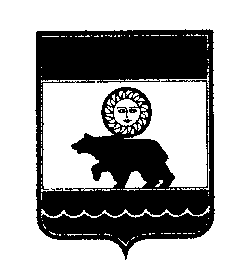 АДМИНИСТРАЦИЯ КОЛПАШЕВСКОГО ГОРОДСКОГО ПОСЕЛЕНИЯ(фамилия, имя, отчество, место жительства - для физических лиц; полное наименование, место нахождения, ИНН –для юридических лиц)УВЕДОМЛЕНИЕоб отказе в приеме документов, необходимых для предоставления муниципальной услуги                                   от________________№_______________По результатам рассмотрения заявления о выдаче акта освидетельствования проведения  основных  работ  по  строительству  (реконструкции)  объекта индивидуального жилищного строительства с привлечением средств материнского (семейного) капитала и представленных документов__________________________ _____________________________(Ф.И.О. заявителя, дата направления заявления) ________________________________________________________________________________принято решение об отказе в приеме документов, необходимых для предоставления  муниципальной услуги «Выдача акта  освидетельствования проведения  основных  работ  по  строительству  (реконструкции) объекта индивидуального жилищного строительства с привлечением средств материнского (семейного) капитала» в связи с:________________________________________________________________________________  (указываются основания отказа  в приеме документов, необходимых для предоставления муниципальной услуги)Дополнительно информируем о возможности повторного обращения в орган, уполномоченный  на  предоставление муниципальной услуги с заявлением о предоставлении услуги после устранения указанных нарушений.Настоящее решение может быть обжаловано в досудебном порядке путем направления жалобы в Администрацию Колпашевского городского поселения, а также в судебном порядке.Должностное лицо (ФИО)                                                                                                             _________________________ (подпись должностного лица органа, осуществляющего предоставление муниципальной услуги)Приложение № 3
к Административному регламенту
по предоставлению по предоставлению
муниципальной услуги «Перераспределение земель и (или) земельных участков, находящихся в муниципальной собственности, и земельных участков, находящихся в частной собственности»Справочная информация о месте нахождения, графике работы, контактных телефонах, адресах электронной почты органов, предоставляющих муниципальную услугу, их структурных подразделений и организаций, участвующих в предоставлении муниципальной услуги1. 1. Администрация Колпашевского городского поселения Место нахождения Администрации Колпашевского городского поселения: г.Колпашево, ул. Победы, 5.  График работы Администрации Колпашевского городского поселения:График приема заявителей в Администрации Колпашевского городского поселения:Почтовый адрес Администрации Колпашевского городского поселения: 636460, Томская область, г.Колпашево, ул. Победы, 5. Контактный телефон: 5-35-24.Официальный сайт Администрации Колпашевского городского поселения в сети Интернет: http//kolpsite.ru/.Адрес электронной почты Администрации Колпашевского городского поселения в сети Интернет: kolpash@tomsk.gov.ru.Приложение № 4к Административному регламенту по предоставлению муниципальной услуги «Выдача акта освидетельствования проведения основных работ по строительству (реконструкции) объекта индивидуального жилищного строительства с привлечением средств материнского (семейного) капитала»Состав, последовательность и сроки выполнения административных процедур (действий) при предоставлении муниципальной услуги 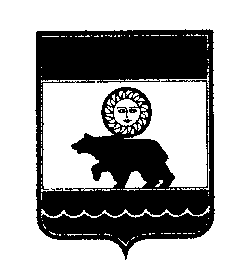 Сведения о владельце сертификата материнского (семейного ) капиталаСведения о владельце сертификата материнского (семейного ) капитала1.1.Фамилия1.2.Имя1.3.Отчество (при наличии)2.Сведения  о  государственном  сертификате  на  материнский  (семейный) капиталСведения  о  государственном  сертификате  на  материнский  (семейный) капитал2.1.Серия и номер2.2.Дата выдачи2.3.Наименование  территориального органа  Пенсионного  фонда Российской Федерации3.Сведения о земельном участкеСведения о земельном участке3.1. Кадастровый  номер  земельного участка3.2.Адрес земельного участка4.Сведения об объекте индивидуального жилищного строительстваСведения об объекте индивидуального жилищного строительства4.1.Кадастровый  номер  объектаиндивидуального  жилищного строительства4.2.Адрес  объекта  индивидуального жилищного строительства5.Сведения  о  документе,  на  основании  которого  проведены  работы  по строительству (реконструкции)Сведения  о  документе,  на  основании  которого  проведены  работы  по строительству (реконструкции)5.1.Вид  документа  (разрешение  на строительство  (реконструкцию)/ уведомление о соответствии указанных в уведомлении  о  планируемом строительстве   (реконструкции) параметров  объекта  индивидуального жилищного  строительства установленным  параметрам  и допустимости  размещения  объекта индивидуального  жилищного строительства на земельном участке)5.2.Номер документа5.3.Дата выдачи документа5.4.Наименование  органа исполнительной власти  или органа местного  самоуправления, направившего  уведомление  или выдавшего  разрешение  на строительство5.5.Вид  проведенных  работ (строительство или реконструкция5.6.Площадь объекта до реконструкции5.7.Площадь  объекта  после реконструкции5.8.Виды произведенных работ5.9.Основные материалы Победы ул., 5 г.Колпашево Томской области 636460тел. (38-254) 5-13-53, факс (38-254) 5-35-24     e-mail kolpash@tomsk.gov.ru    сайт http://kolpsite.ru/ОКПО 79191428   ОГРН 1057008448562   ИНН 7007008273   КПП 700701001Понедельник9.00 до 18.00, время обеденного перерыва с 13.00 до 14.00Вторник9.00 до 18.00, время обеденного перерыва с 13.00 до 14.00Среда9.00 до 18.00, время обеденного перерыва с 13.00 до 14.00Четверг9.00 до 18.00, время обеденного перерыва с 13.00 до 14.00Пятница9.00 до 18.00, время обеденного перерыва с 13.00 до 14.00СубботаВыходной деньВоскресеньеВыходной деньПонедельник9.00 до 17.00, время обеденного перерыва с 13.00 до 14.00Вторник9.00 до 17.00, время обеденного перерыва с 13.00 до 14.00Среда9.00 до 17.00, время обеденного перерыва с 13.00 до 14.00Четверг9.00 до 17.00, время обеденного перерыва с 13.00 до 14.00Пятница9.00 до 17.00, время обеденного перерыва с 13.00 до 14.00СубботаВыходной деньВоскресеньеВыходной деньОснование для начала административной процедурыСодержание административных действийСрок выполнения администра-тивных действийДолжност-ное лицо, ответственное за выполнение административного действияМесто выполнения административно-го действия/ используемая информационная системаКритерии принятия решенияРезультат административного действия, способ фиксации1234567Проверка документов и регистрация заявленияПроверка документов и регистрация заявленияПроверка документов и регистрация заявленияПроверка документов и регистрация заявленияПроверка документов и регистрация заявленияПроверка документов и регистрация заявленияПроверка документов и регистрация заявленияПоступление заявления и документов для предоставления муниципальной услуги в Уполномоченный органПрием и проверка комплектности документов на наличие/отсутствие оснований для отказа в приеме документов, предусмотренных пунктом 2.10. Административного регламентаДо 1 рабочего дняУполномоченного органа, ответственное за предоставление муниципальной услугиУполномоченный орган / ГИС / ПГСрегистрация заявления и документов в ГИС (присвоение номера и датирование); назначение должностного лица, ответственного за предоставление муниципальной услуги, и передача ему документовПоступление заявления и документов для предоставления муниципальной услуги в Уполномоченный органПринятие решения об отказе в приеме документов, в случае выявления оснований для отказа в приеме документовПоступление заявления и документов для предоставления муниципальной услуги в Уполномоченный органРегистрация заявления, в случае отсутствия оснований для отказа в приеме документовДолжностное лицо Уполномоченного органа, ответственное за регистрацию корреспонденцииУполномоченный орган/ГИС2.	Получение сведений посредством СМЭВ2.	Получение сведений посредством СМЭВ2.	Получение сведений посредством СМЭВ2.	Получение сведений посредством СМЭВ2.	Получение сведений посредством СМЭВ2.	Получение сведений посредством СМЭВ2.	Получение сведений посредством СМЭВпакет зарегистрированных документов, поступивших должностному лицу,ответственному за предоставление  муниципальной  услугинаправление межведомственных запросов в органы и организациив день регистрации заявления и документовдолжностное лицо Уполномоченного органа, ответственное за предоставление муниципальной услугиУполномоченный орган/ГИС/ ПГС / СМЭВотсутствие документов, необходимых для предоставления муниципальной услуги, находящихся в распоряжении государственных органов (организаций)направление межведомственного запроса в органы (организации), предоставляющие документы (сведения), предусмотренные пунктом 2.12. Административного регламента, в том числе с использованием СМЭВполучение ответов на межведомственные запросы, формирование полного комплекта документов3 рабочих дня со дня направления межведомственного запроса в орган или организацию, предоставляющие документ и информацию, если иные сроки не предусмотрены законодательством РФ и субъекта РФдолжностное лицо Уполномоченного органа, ответственное за предоставление муниципальной услугиУполномоченный орган) /ГИС/ ПГС/СМЭВполучение документов (сведений), необходимых для предоставления муниципальной  услугиРассмотрение документов и сведений, проведение публичных слушаний или общественных обсужденийРассмотрение документов и сведений, проведение публичных слушаний или общественных обсужденийРассмотрение документов и сведений, проведение публичных слушаний или общественных обсужденийРассмотрение документов и сведений, проведение публичных слушаний или общественных обсужденийРассмотрение документов и сведений, проведение публичных слушаний или общественных обсужденийРассмотрение документов и сведений, проведение публичных слушаний или общественных обсужденийРассмотрение документов и сведений, проведение публичных слушаний или общественных обсужденийпакет зарегистрированных документов, поступивших должностному лицу,ответственному за предоставление  муниципальной  услугиПроверка соответствия документов и сведений требованиям нормативных правовых актов предоставления муниципальной услугиДо 5 рабочих днейдолжностное лицо Уполномоченного органа, ответственное за предоставление муниципальной услугиУполномоченный орган)/ГИС / ПГСоснования отказа в предоставлении  муниципальной услуги, предусмотренные пунктом 2.15. Административного регламентапроект результата предоставления муниципальной услугисоответствие документов и сведений требованиям нормативных правовых актов предоставления муниципальной  услугипроведение публичных слушаний или общественных обсужденийне более 30 дней со дня оповещения жителей муниципального образования о проведении публичных слушаний или общественных обсужденийдолжностное лицо Уполномо-ченного органа, ответствен-ное за предоставление муниципальной услугипроект результата предоставления муниципальной услугиПринятие решенияПринятие решенияПринятие решенияПринятие решенияПринятие решенияПринятие решенияПринятие решенияпроект результата предоставления муниципальной услугиПринятие решения о предоставления муниципальной услугиДо 1 часадолжностное лицо Уполномоченного органа, ответственное за предоставление муниципальной услуги;Руководи-тель Уполномо-ченного органа или иное уполномо-ченное им лицоУполномоченный орган) / ГИС / ПГС-Результат предоставления муниципальной услуги, подписанный уполномоченным должностным лицом (усиленной квалифицированной подписью руководителем Уполномоченного органа или иного уполномоченного им лицапроект результата предоставления муниципальной услугиФормирование решения о предоставлении муниципальной  услугидолжностное лицо Уполномоченного органа, ответственное за предоставление муниципальной услуги;Руководи-тель Уполномо-ченного органа или иное уполномо-ченное им лицоУполномоченный орган) / ГИС / ПГС-Результат предоставления муниципальной услуги, подписанный уполномоченным должностным лицом (усиленной квалифицированной подписью руководителем Уполномоченного органа или иного уполномоченного им лица